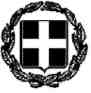 ΠΡΑΚΤΙΚΑ 21ης ΕΚΤΑΚΤΗΣ ΣΥΝΕΔΡΙΑΣΗΣ ΟΙΚΟΝΟΜΙΚΗΣ ΕΠΙΤΡΟΠΗΣ ΔΗΜΟΥ ΛΑΥΡΕΩΤΙΚΗΣΤΗΣ 2ας ΣΕΠΤΕΜΒΡΙΟΥ 2021ΘΕΜΑ: Λήψη απόφασης για την παράταση συμβάσεων εργασίας ΙΔΟΧ οχτώ (8) ατόμων κατηγορίας ΥΕ εργατών καθαριότητας πλήρωμα απορριμματοφόρου, για την αντιμετώπιση εκτάκτων αναγκών λόγω της πανδημίας του κορωνοϊού COVID-19, σύμφωνα με το άρθρο 62 του Ν. 4821/2021 (ΦΕΚ/Α΄134)Αρ. Απόφ.: 204/2021	Ο κος Πρόεδρος, μετά τη διαπίστωση της νόμιμης απαρτίας (άρθρο 75, παρ.1 του Ν.3852/2010), κήρυξε της έναρξη της συνεδρίασης και εισηγούμενος το 1ο θέμα της ημερήσιας διάταξης περί «παράτασης συμβάσεων εργασίας ΙΔΟΧ 8 ατόμων κατηγορίας ΥΕ εργατών καθαριότητας πλήρωμα απορριμματοφόρου, για την αντιμετώπιση εκτάκτων αναγκών λόγω της πανδημίας του κορωνοϊού COVID-19, σύμφωνα με το άρθρο 62 του Ν. 4821/2021 (ΦΕΚ/Α΄134)» έθεσε υπόψη των μελών της Οικονομικής Επιτροπής ότι η συνεδρίαση πραγματοποιείται εκτάκτως, διότι η 1η παράταση των συμβάσεων εργασίας λήγει στις 3 Σεπτεμβρίου 2021.	Λαμβάνοντας υπόψη τα ανωτέρω, η Οικονομική Επιτροπή απεφάνθη ομόφωνα για το κατεπείγον του θέματος της ημερήσιας διάταξης και τον κατεπείγοντα χαρακτήρα της συνεδρίασης.	Ακολούθως, ο κος Πρόεδρος έθεσε υπόψη των μελών της Οικονομικής Επιτροπής την αριθμ. πρωτ:14889/02.09.2021 εισήγηση του Τμήματος Ανθρωπίνου Δυναμικού & Διοικητικής Μέριμνας (Γραφείο Προσωπικού), στο οποίο αναφέρονται τα ακόλουθα: «Έχοντας υπόψη: Τις διατάξεις του άρθρου 24 παρ. 2 της ΠΝΠ όπως δημοσιεύθηκε στο ΦΕΚ 64/Α΄/14-03-2020 και κυρώθηκε με τον Ν. 4682/2020 (ΦΕΚ 104/Α΄/2020) σχετικά με τη σύναψη συμβάσεων εργασίας ορισμένου χρόνου δυνάμει της παρ. 1 του άρθρου 206 του Ν. 3584/2007 και της περ. ιε της παρ. 2 του άρθρου 1 του ν. 3812/2019 και της αντιμετώπισης του κινδύνου διασποράς του κορωνοϊού covid19.Την υπ’ αριθμ. 23298/30-12-2020 απόφαση Δημάρχου σχετικά με αρχική πρόσληψη στα πλαίσια του ανωτέρω νόμου δέκα (10) ατόμων με σχέση εργασίας ΙΔΟΧ τεσσάρων μηνών από 04-01-2021 έως και 03-05-2021, με ειδικότητα ΥΕ εργατών καθαριότητας πλήρωμα απορριμματοφόρου.Την υπ’ αριθμ. 7164/29-04-2021 απόφαση Δημάρχου σχετικά με την 1η παράταση των παραπάνω συμβάσεων από 04-05-2021 έως και 03-09-2021 η οποία εκδόθηκε σύμφωνα με τις διατάξεις της παρ. 2 του άρθρου 74 του Ν. 4745/2020 ΦΕΚ 214/Α΄/6-11-2020.Τις οικειοθελείς παραιτήσεις δύο ατόμων από τις θέσεις τους.Τις διατάξεις του άρθρου 62 του Ν. 4821/2021( ΦΕΚ /Α΄134΄) σύμφωνα με τις οποίες για το προσωπικό που έχει προσληφθεί με σχέση εργασίας ιδιωτικού δικαίου ορισμένου χρόνου και απασχολείται στους ΟΤΑ α και β βαθμού κ τα νομικά πρόσωπα αυτών , για την αποτροπή διάδοσης του κορωνοιού covid 19 σύμφωνα με τις  διατάξεις της παρ. 2 του άρθρου 74 ν.4745/2020, παρέχεται η δυνατότητα παράτασης των συμβάσεων τους από τη λήξη τους με καταληκτική ημερομηνία στις 30-9-2021.Το με αριθμ. πρωτ. 59919/10-08-2021 σχετικό έγγραφο του Υπουργείου Εσωτερικών το οποίο αναφέρεται στην δυνατότητα της ανωτέρω παράτασης.Το γεγονός ότι η πρόσληψη του προσωπικού δεν υπάγεται στη διαδικασία έγκρισης της ΠΥΣ 33/2006 (ΦΕΚ 280 Α)Ότι σύμφωνα με το άρθρο 21 του Ο.Ε.Υ. του Δήμου προβλέπονται ογδόντα πέντε (85) θέσεις προσωπικού με σύμβαση ΙΔΟΧ, οι οποίες αυτή τη στιγμή είναι στην πλειοψηφία τους κενές.  Την υπ’αριθμ. 14908/2021 βεβαίωση της Οικονομικής Υπηρεσίας σύμφωνα με την οποία  στον προϋπολογισμό έτους 2021 και στους ανάλογους ΚΑ έχει προβλεφθεί πίστωση συνολικού ποσού 10.000 ευρώ η οποία απαιτείται για την παράταση των συμβάσεων οκτώ (8) ατόμων με ειδικότητα ΥΕ εργατών καθαριότητας πλήρωμα απορριμματοφόρου από 04-09-2021 έως και 30-9-2021.ΕισηγούμαστεΤην παράταση των συμβάσεων ΙΔΟΧ οκτώ (8) ατόμων κατηγορίας ΥΕ εργατών καθαριότητας (πλήρωμα απορριμματοφόρου) από 04-09-2021 έως και 30-9-2021 σύμφωνα με το άρθρο 62 του Ν. 4821/2021( ΦΕΚ /Α΄134).Με βάση τα ανωτέρω καλείται η Οικονομική Επιτροπή να αποφασίσει.»	Κατόπιν των ανωτέρω, ο κος Πρόεδρος κάλεσε τα μέλη της Οικονομικής Επιτροπής να αποφασίσουν σχετικά.Η Οικονομική Επιτροπήαφού έλαβε υπόψη:τις διατάξεις του άρθρου 72 του Ν.3852/2010, όπως αντικαταστάθηκε με την παρ.1 του άρθρου 40 του Ν.4735/2020 και συμπληρώθηκε με το Ν.4795/2021,τις διατάξεις του άρθρου 62 του Ν. 4821/2021 (ΦΕΚ/Α΄134),το αριθμ. πρωτ: 59919/10.08.2021 έγγραφο του ΥΠ. ΕΣ.,την αριθμ. πρωτ: 14908/02.09.2021 βεβαίωση της Διεύθυνσης Οικονομικών Υπηρεσιών,την υπ’ αριθμ. πρωτ: 14889/02.09.2021 εισήγηση του Τμήματος Ανθρωπίνου Δυναμικού & Διοικητικής Μέριμνας αποφασίζει ομόφωναεγκρίνει την παράταση των συμβάσεων του προσωπικού Ιδιωτικού Δικαίου Ορισμένου Χρόνου, ήτοι  οκτώ (8) ατόμων κατηγορίας ΥΕ Εργατών Καθαριότητας (πλήρωμα απορριμματοφόρου), από 04-09-2021 έως και 30-9-2021, σύμφωνα με το άρθρο 62 του Ν. 4821/2021 (ΦΕΚ /Α΄134).ΘΕΜΑ: Ορισμός πληρεξουσίου δικηγόρου σχετικά με την παράσταση του Δήμου Λαυρεωτικής ενώπιον του Εφετείου Αθηνών, σε έφεση των Αικ. Γκάντια, Ελ. Βοσνάκη και Ι. Βοσνάκη, κατά Ελληνικού Δημοσίου κλπ και κατά της υπ’ αριθμ. 3689/2020 αποφάσεως του Πολυμελούς Πρωτοδικείου Αθηνών, την δικάσιμο της 7/9/2021 και σε κάθε μετ’ αναβολήΑρ. Απόφ.: 205/2021	Ο κος Πρόεδρος, μετά τη διαπίστωση της νόμιμης απαρτίας (άρθρο 75, παρ.1 του Ν.3852/2010), κήρυξε της έναρξη της συνεδρίασης και εισηγούμενος το 2ο θέμα της ημερήσιας διάταξης περί «ορισμού πληρεξουσίου δικηγόρου σχετικά με την παράσταση του Δήμου Λαυρεωτικής ενώπιον του Εφετείου Αθηνών, σε έφεση των Αικ. Γκάντια, Ελ. Βοσνάκη και Ι. Βοσνάκη, κατά Ελληνικού Δημοσίου κλπ και κατά της υπ’ αριθμ. 3689/2020 αποφάσεως του Πολυμελούς Πρωτοδικείου Αθηνών, την δικάσιμο της 7/9/2021 και σε κάθε μετ’ αναβολή» έθεσε υπόψη των μελών της Οικονομικής Επιτροπής ότι η συνεδρίαση πραγματοποιείται εκτάκτως, λόγω της συντόμου προθεσμίας εκδίκασης της υπόθεσης.	Λαμβάνοντας υπόψη τα ανωτέρω, η Οικονομική Επιτροπή απεφάνθη ομόφωνα για το κατεπείγον του θέματος της ημερήσιας διάταξης και τον κατεπείγοντα χαρακτήρα της συνεδρίασης.	Ακολούθως, ο κος Πρόεδρος έθεσε υπόψη των μελών της Οικονομικής Επιτροπής τα ακόλουθα: Οι ενάγοντες ήδη εκκαλούντες με την από 15-9-1989 (ΓΑΚ7863/1989) αγωγή τους ζητούν να αναγνωριστούν συγκύριοι του περιγραφόμενου στην αγωγή ακινήτου, το οποίο περιήλθε σε αυτούς με παράγωγό και πρωτότυπο τρόπο, και να τους αναγνωριστεί το δικαίωμα συγκυριότητας κατά 1/3, ότι ουδέποτε ο αγρός τους υπήρξε δασική έκταση, ότι ουδέποτε η υπ’ αριθμ. 1172/1872 απόφαση του Εφετείου Αθηνών εφαρμόστηκε στην περιοχή του Επιδίκου και ουδέποτε εγκαταστάθηκε το Ελληνικό Δημόσιο στο επίδικο ακίνητό τους. Επ’ αυτής της αγωγής ο Δήμος Κερατέας, νυν Λαυρεωτικής άσκησε πρόσθετη παρέμβαση υπέρ του Δημοσίου και κατά των εναγόντων. Ανάλογες πρόσθετες παρεμβάσεις έγιναν και από άλλους φορείς και ιδιώτες, συνολικά 26.Μετά από πολλές διαδικαστικές πράξεις και αποφάσεις μη οριστικές, εξεδόθη η υπ’ αριθμ. 3689/2020 απόφαση του ΠΠΑ, η οποία απέρριψε την αγωγή τους και έκανε δεκτές τις πρόσθετες παρεμβάσεις. Επ’ αυτής της απόφασης οι ενάγοντες, ήδη εκκαλούντες άσκησαν την παρούσα έφεση, η οποία εκδικάζεται στο Εφετείο Αθηνών τη δικάσιμο της 7/9/2021 από 1ο τμήμα ΔΗΜΟΣΙΟ ΤΡΙΜΕΛΕΣ.Σύμφωνα με τις διατάξεις της παρ.1 του άρθρου 72 του Ν. 3852/2010, όπως αντικαταστάθηκε με την παρ.1 του άρθρου 40 του Ν.4735/2020, η Οικονομική Επιτροπή «…ιδ) αποφασίζει για την ανάθεση σε δικηγόρο της παροχής γνωμοδοτήσεων, μόνο εφόσον δεν έχουν προσληφθεί στον δήμο δικηγόροι με μηνιαία αντιμισθία. Με απόφασή της, είναι δυνατή η κατ’ εξαίρεση ανάθεση σε δικηγόρο, εξώδικου ή δικαστικού χειρισμού υπόθεσης, η οποία έχει ιδιαίτερη σημασία για τα συμφέροντα του δήμου και απαιτεί εξειδικευμένη γνώση ή εμπειρία. Στις περιπτώσεις αυτές, η αμοιβή του δικηγόρου ορίζεται σύμφωνα με το άρθρο 281 του Κώδικα Δήμων και Κοινοτήτων (ν. 3463/2006, Α΄ 114)..».Με βάση τα ανωτέρω και επειδή από την 1η Ιανουαρίου 2021 στο Δήμο μας δεν υπηρετεί Νομικός Σύμβουλος με πάγια αντιμισθία, ο κος Πρόεδρος πρότεινε να ανατεθεί ο χειρισμός της υπόθεσης στο Δικηγόρο Αθηνών, Γεώργιο Ν. Κατσαμπέρη, έναντι του ποσού 703,08 ευρώ, σύμφωνα με την κατατεθείσα προσφορά του και κάλεσε τα μέλη της Οικονομικής Επιτροπής να αποφασίσουν σχετικά.Η Οικονομική Επιτροπήαφού άκουσε την εισήγηση του κου Προέδρου, έλαβε υπόψη:τις διατάξεις του άρθρου 72 Ν.3852/2010, όπως αντικαταστάθηκε με την παρ.1 του άρθρου 40 του Ν.4735/2020 και συμπληρώθηκε με το Ν.4795/2021,την από 15-9-1989 (ΓΑΚ7863/1989) αγωγή,την υπ’ αριθμ. 3689/2020 απόφαση του ΠΠΑ,την οικονομική προσφορά του δικηγόρου Αθηνών Γ. Ν. Κατσαμπέρηκαι έπειτα από διαλογική συζήτησηαποφασίζει ομόφωναΑ. Παρέχει την εντολή και πληρεξουσιότητα στο Δικηγόρο Αθηνών, Γεώργιο Ν. Κατσαμπέρη, με έδρα στην Αθήνα, Λεωφ. Αλεξάνδρας 100, με ΑΦΜ 047705341, Δ.Ο.Υ. Δ’ Αθηνών, να εκπροσωπήσει το Δήμο Λαυρεωτικής ενώπιον του Εφετείου Αθηνών, σε έφεση των Αικατερίνης Γκάντια, Ελένης Βοσνάκη και Ιωάννης Βοσνάκη, κατά Ελληνικού Δημοσίου κλπ και κατά της υπ’ αριθμ. 3689/2020 αποφάσεως του Πολυμελούς Πρωτοδικείου Αθηνών, την δικάσιμο της 7ης Σεπτεμβρίου 2021 και σε κάθε μετ’ αναβολή ή ματαίωση δικάσιμο.Β. Η αμοιβή του ως άνω δικηγόρου ορίζεται συνολικά σε ποσό 145,08 ευρώ και αναλύεται ως εξής:Γραμμάτιο προείσπραξης: ποσό 567,00 ευρώΦ.Π.Α. 24%: ποσό 136,08 ευρώΣύνολο: 703,08 ευρώΗ ανωτέρω αμοιβή είναι σύμφωνη με τις διατάξεις του Κώδικα περί Δικηγόρων (Ν.4194/2013, άρθρο 166, ΠΑΡΑΡΤΗΜΑ Ι).Το παρόν πρακτικό αφού συντάχθηκε, διαβάσθηκε και βεβαιώθηκε, υπογράφεται ως ακολούθως.ΕΛΛΗΝΙΚΗ ΔΗΜΟΚΡΑΤΙΑΝΟΜΟΣ ΑΤΤΙΚΗΣΔΗΜΟΣ ΛΑΥΡΕΩΤΙΚΗΣΗμερομηνία συνεδρίασης:2 Σεπτεμβρίου 2021Ημέρα και ώρα συνεδρίασης:Πέμπτη, ώρα 20:00 (δια περιφοράς)Ημερομ. επίδοσης πρόσκλησης:02.09.2021Αριθμός μελών:7Παρόντα μέλη:6Δημήτριος Λουκάς, Δήμαρχος Λαυρεωτικής, Χαράλαμπος Ζαγουρής, Ασπασία Αργεντίνη, Ηλίας Στουραΐτης, Κωνσταντίνος Λεβαντής, Αρετούσα Μακρή Δημήτριος Λουκάς, Δήμαρχος Λαυρεωτικής, Χαράλαμπος Ζαγουρής, Ασπασία Αργεντίνη, Ηλίας Στουραΐτης, Κωνσταντίνος Λεβαντής, Αρετούσα Μακρή Δημήτριος Λουκάς, Δήμαρχος Λαυρεωτικής, Χαράλαμπος Ζαγουρής, Ασπασία Αργεντίνη, Ηλίας Στουραΐτης, Κωνσταντίνος Λεβαντής, Αρετούσα Μακρή Δημήτριος Λουκάς, Δήμαρχος Λαυρεωτικής, Χαράλαμπος Ζαγουρής, Ασπασία Αργεντίνη, Ηλίας Στουραΐτης, Κωνσταντίνος Λεβαντής, Αρετούσα Μακρή Απόντα μέλη: 1Σταύρος ΚρητικόςΣταύρος ΚρητικόςΣταύρος ΚρητικόςΣταύρος ΚρητικόςΠαρούσας της γραμματέως Γαϊτανιώς ΜαργαρίτηΠαρούσας της γραμματέως Γαϊτανιώς ΜαργαρίτηΠαρούσας της γραμματέως Γαϊτανιώς ΜαργαρίτηΠαρούσας της γραμματέως Γαϊτανιώς ΜαργαρίτηΟ ΠρόεδροςΔημήτρης ΛουκάςΔήμαρχος Λαυρεωτικής                         Τα Μέλη